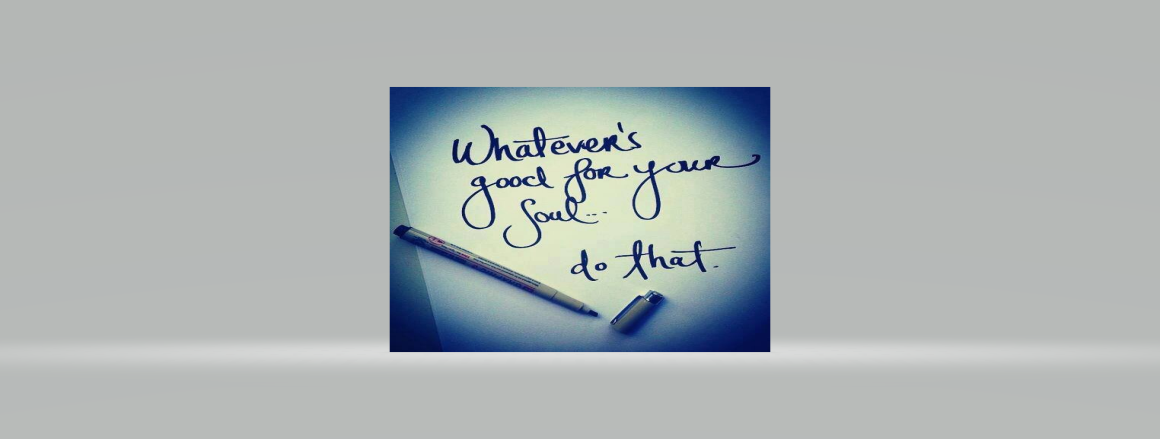 Wicklow County Council as part of the government Keep Well campaign are pleased to announce the launch of a photography competition celebrating the themes of  ‘Staying Connected and Minding Your Mood’ in the county of Wicklow since the start of Covid19.Prizes: €100 for winner4 prizes €50 for runners upClosing date April 21st at 5pmSubmit to ccsdadmin@wicklowcoco.ieFurther details and terms and conditions on www.wicklow.ie or email above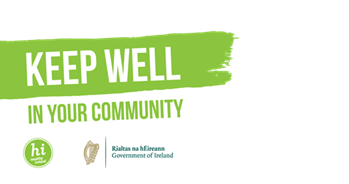 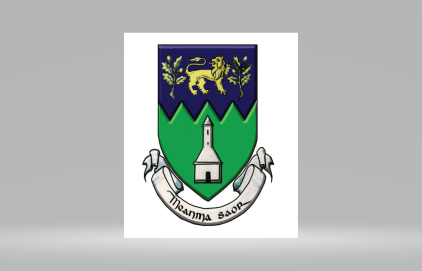 